Music 1 – compositional devicesRhythmic and melodic devicesRepetition – repeating parts of musical materialOstinato – a short, repeated motifRiff – a short, repeated phrase often used in contemporary musicUnison – the same part played by at least 2 instruments or voicesCall and response – a succession of 2 distinct phrases usually played by different layers, where the second phrase is heard as a response to the first phraseRhythmic devicesSyncopation – when notes are played off the beatPolyrhythm – when 2 or more contrasting rhythms are played at onceMultimetre – the use of changing time signatures throughout a pieceBackbeat – the emphasis of beats 2 and 4 in a 4/4 time signature, usually played by the drumkitMelodic devicesSequence – the restatement of a motif or longer melodic (or harmonic) passage at a higher or lower pitch in the same voiceImitation – when one part repeats similar musical material taken from another partRound or canon – a piece of music where 2 or more identical parts begin at different timesCountermelody – another melody of secondary importanceHook – a short musical idea to appeal to the listenerHarmonic devicesDrone – a sustained pitch played continuously as other parts change in pitch and/or rhythmModulation – the changing of key signatureExtended chords – chords that are made up of more than 3 notes (for example, 7th and 9th chords often used in jazz)Harmonisation – when a harmony is added to the main melodic material – often used in vocals in contemporary musicConsonance – ‘pleasant’ sounding harmonyDissonance – ‘clashing’ sounding harmonyCadence – a progression of 2 chords at the end of a phrasePedal point – a low sustained note played under a moving chord progression that is eventually harmonically resolved© State of New South Wales (Department of Education), 2024The copyright material published in this resource is subject to the Copyright Act 1968 (Cth) and is owned by the NSW Department of Education or, where indicated, by a party other than the NSW Department of Education (third-party material).Copyright material available in this resource and owned by the NSW Department of Education is licensed under a Creative Commons Attribution 4.0 International (CC BY 4.0) license.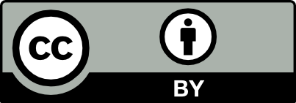 This license allows you to share and adapt the material for any purpose, even commercially.Attribution should be given to © State of New South Wales (Department of Education), 2024.Material in this resource not available under a Creative Commons license:the NSW Department of Education logo, other logos and trademark-protected materialmaterial owned by a third party that has been reproduced with permission. You will need to obtain permission from the third party to reuse its material.Links to third-party material and websitesPlease note that the provided (reading/viewing material/list/links/texts) are a suggestion only and implies no endorsement, by the New South Wales Department of Education, of any author, publisher, or book title. School principals and teachers are best placed to assess the suitability of resources that would complement the curriculum and reflect the needs and interests of their students.If you use the links provided in this document to access a third-party's website, you acknowledge that the terms of use, including licence terms set out on the third-party's website apply to the use which may be made of the materials on that third-party website or where permitted by the Copyright Act 1968 (Cth). The department accepts no responsibility for content on third-party websites.